2024年3月全国英语等级考试报名通知各系部：2024年3月全国英语等级考试（PETS考试）将于2024年3月18日至19日在苏州高等职业技术学校苏高工校区进行。现将本考点有关报名事项通知如下：一、开考级别及考试时间（一）开考级别2023年上半年开考一级、二级、三级。（二）考试时间笔试时间：2023年3月30日上午口试时间：2023年3月30日下午-2023年3月31日全天（具体时间以准考证上为准）。二、本次考试科目、类别及收费标准（一）收费标准按苏价费函〔2004〕85号规定，我省PETS考试报名收费标准为：一级、二级报名费90元（笔试60元、口试30元），三级报名费120元（笔试80元、口试40元）。（直接在中国教育考试网缴付http://www.neea.edu.cn）（二）缴费方式实行网上缴费，支持支付宝及网上银行（务必使用报名系统推荐浏览器）进行缴费。考生缴费成功后，需返回报名系统，确认支付科目的支付状态为“已支付”，只有“已支付”状态才表示该考试科目报名成功。考生须在报名后24小时内完成缴费，否则报考失效。三、报名对象及要求我校2019、2020、2021、2022、2023级学生。四、报名时间及要求按照江苏省教育考试院的通知，苏州高等职业技术学校的报名工作从2024年1月16日9时开始。本次报名采用个人网上报名，具体报名流程如下：（一）报名时间2024年3月考试报名时间为2024年1月16日9时至1月18日16时。（考点考试名额有限，额满为止）（二）报名方式考生登录中国教育考试网（http://www.neea.edu.cn），访问PETS页面完成网上注册、科目选择及网上缴费。报名网站推荐浏览器为IE10.0以上、Firefox40.0以上、Safari稳定版（网站暂不支持手机、ipad等移动通讯设备进行报名）。注意事项1.为充分保障考生和考试工作人员身体健康，经我省各PETS考点确认，本次报名不接受社会考生报考。2.报名时，考生须使用本人有效身份证件包括居民身份证（含临时身份证）、军人及武警人员证件、港澳台居民居住证、港澳居民来往内地通行证、台湾居民往来大陆通行证或护照。3. PETS各级别考试均可报考全项（笔试和口试），也可单独报考笔试或口试，不允许跨级别报考，不允许重复报考，否则将按照违规处理。4.考生报名时应确保个人信息资料真实、正确。考生网上缴费前应仔细核对报名信息确认单中的各项信息，报名截止后考生信息一律不得修改。因个人原因造成的错报、漏报，后果自负，不予退费。5.考生应按照报名页面“报名流程”的操作流程进行报名。如在报名过程中遇到注册相关问题，在报名期间可拨打教育部考试中心的咨询电话（010-82345367-1）进行咨询。如有其他问题，在报名期间可拨打咨询电话（025-83235898、025-83235998、025-83235824）进行咨询。报名流程如下：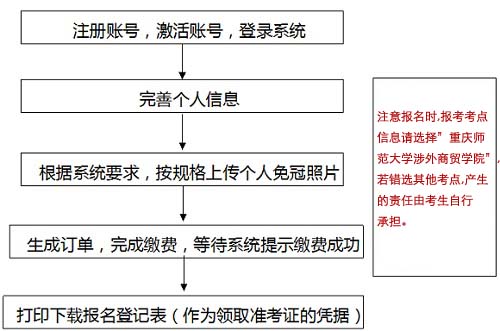 报名所需照片请按照登记照要求，背景应为蓝色或红色。考生报名后需按规定时间完成网上支付，超过时间系统将自动删除考生报考信息。考生在“报考费用信息”栏中点“支付选项”完成缴费，网上银行“缴费成功”后打印“报名登记表”，考试报名才算最终完成，未缴费直接打印“报名登记表”，报名无效。请同学务必按时缴费（缴费前请认真确认报名信息，确保准考证信息与本人信息相符)。五、其它注意事项1.本次考试地点设在苏州高等职业技术学校石路校区。2.全国英语等级考试（PETS考试）不再制作PVC准考证，由考生于2024年3月20日9时起在报名系统中自行打印纸质版本准考证。3.根据相关规定，严格考风考纪，所有考生一经查出违纪等情况，严肃处理。特别提醒：1.此次考试为“全国英语等级考试（PETS考试）”。所有考生一经报名，概不更改报考等级及退款。2.考生报名时应仔细阅读报名平台上注明的相关规定，认真、准确地填报有关信息（特别是姓名、联系电话等信息），并上传照片。一旦缴费成功，报名信息将无法更改，如有差错，由考生本人负责。教学管理处2024年1月2日